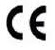 EN 1856-2:2009Suitsutorude paigaldamise juhend (Skamet OÜ)Lõõriühenduseks vajalik auk mõõdetakse korstnajalale ja tehakse natuke suuremaks kui lõõriliidesetoru. Lõpuks tihendatakse lõõriliidesetoru korstnajalas olevasse avasse näiteks tulekindla mineraalvatiga. Sobiv tihenduspilu toru ümber on umbes 10 mm (mittepõleva materjali puhul).Lõõriava sisenurgad tuleks kumerdada, et suitsugaasid sinna vabalt pääseksid. Lõõriliidesetoru ei tohi lükata liiga sügavale lõõri (vajadusel tuleb lõõriliidesetoru lühendada).Lõõriühendustoru tuleb kõigepealt kinnitada oma kohale kerise suitsuavas. Seejärel tuleb kontrollitakse ühendustoru tihedat ja tugevat kinnitumist. Suitsutorude omavahel ühendamiseks on vaja kasutada kuumakindlat silikooni (näiteks: Penosil 1500 °C). Keris asetatakse lõõriava kohale ja lükatakse lõõri suunas. Liidesetoru tuleb mähkida tulekindla mineraalvatiga ja lükata keris oma kohale. Lõõriliidese tiheduse kontrollimisel võib osutuda vajalikuks lisada tulekindlat mineraalvatti. Kui tihendusvatt on sügavamal korstna jala pinnast (umbes 10 mm võrra), võib vati katta näiteks krohvikihiga või kasutada suitsutorude iluliistu (IL-„diameeter).Toru kaugus põlevate materjalideni peab olema vähemalt 1000 mm. Määratud ohutuskaugusi põlevate materjalideni võib vähendada: pooleni ühekordse ja neljandikuni kahekordse soojatõkke kasutamisel.Põhjalikuma kasutusjuhendi suitsutorude kohta leiate meie koduleheküljelt www.skamet.eeEN 1856-2:2009Инструкция по установке дымовых труб (Skamet OÜ)Отверстие, необходимое для подключения дымохода, измеряется для основания дымохода и делается немного больше, чем соединительная труба дымохода. Наконец, соединительная труба дымохода герметизируется в отверстии основания дымохода, например, огнестойкой минеральной ватой. Подходящий уплотнительный зазор вокруг трубы составляет около 10 мм (для негорючего материала).Внутренние углы дымоходного отверстия должны быть изогнуты так, чтобы дымовые газы могли беспрепятственно проникать туда. Переходную трубу дымохода нельзя вводить слишком глубоко в дымоход (при необходимости соединительную трубу дымохода следует укоротить).Сначала необходимо закрепить соединительную трубу дымохода в отверстии дымохода каменки. Затем соединительную трубу необходимо проверить на герметичность и прочность крепления. Для соединения дымовых труб между собой необходимо использовать термостойкий силикон (например: Penosil 1500 °C). Нагреватель размещается над отверстием дымохода и прижимается к дымоходу. Интерфейсную трубу необходимо обернуть огнеупорной минеральной ватой и установить змеевик на место.При проверке герметичности раструбного соединения может потребоваться добавление огнестойкой минеральной ваты. Если уплотнительная вата глубже поверхности основания дымохода (примерно на 10 мм), то вату можно покрыть, например, слоем штукатурки или использовать обвязку дымохода (диаметр IL).Расстояние трубы до горючих материалов должно быть не менее 1000 мм.Указанные безопасные расстояния до горючих материалов могут быть уменьшены: вдвое при использовании одинарного теплозащитного барьера и на четверть при использовании двойного теплозащитного барьера.Более подробную инструкцию по эксплуатации дымовых трубок вы найдете на нашем сайте www.skamet.ee  